Evaluation Aide personnalisée : LIRE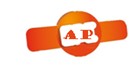 Compétences évaluées : 
1) Lecture du texte par l’enseignant.2) Relis le texte en silence.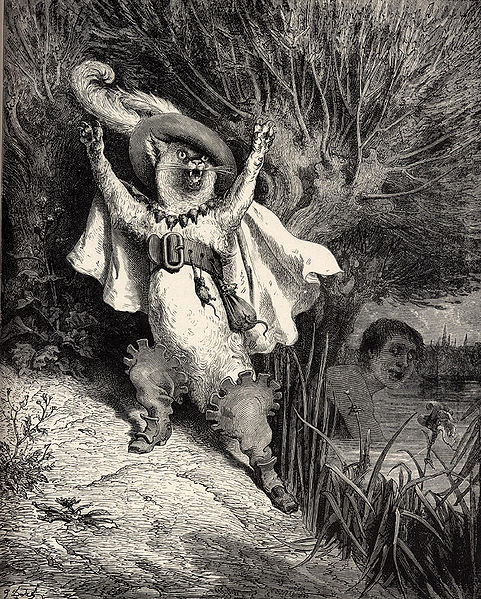 Un chat qui parle, aide son maître, le fils d'un meunier, à devenir riche ... Un jour, apercevant le roi et sa fille dans leur carrosse, le chat se précipite vers le fils du meunier.Déshabillez-vous, mon maître ! Plongez dans la rivière qui longe la route, et laissez-moi faire !Le jeune homme enlève ses pauvres guenilles et saute dans l'eau sombre, sans chercher à discuter plus avant. Et quand le carrosse vint à passer, le chat s'époumone :Au secours ! Au secours ! Mon maître, le Marquis de Carabas, se noie !Le roi fait arrêter le carrosse et, fort curieux, en vérité, de voir ce marquis de Carabas qui le régale depuis quelques semaines de gibier si délicieux, envoie ses valets repêcher le noyé.D'après Charles Perrault3) Réponds aux questions suivantes en faisant de phrases et surligne, lorsque c’est possible, les passages qui t’ont permis de répondre.A) Qui est le maître du chat ?________________________________________________________________________________________Un chat qui parle, aide son maître, le fils d'un meunier, à devenir riche ... Un jour, apercevant le roi et sa fille dans leur carrosse, le chat se précipite vers le fils du meunier.
 - Déshabillez-vous, mon maître ! Plongez dans la rivière qui longe la route, et laissez-moi faire !
Le jeune homme enlève ses pauvres guenilles et saute dans l'eau sombre, sans chercher à discuter plus avant. Et quand le carrosse vint à passer, le chat s'époumone :
 - Au secours ! Au secours ! Mon maître, le Marquis de Carabas, se noie !Le roi fait arrêter le carrosse et, fort curieux, en vérité, de voir ce marquis de Carabas qui le régale depuis quelques semaines de gibier si délicieux, envoie ses valets repêcher le noyé.D'après Charles PerraultB) Le roi a-t-il déjà vu la Marquis de Carabas ?__________________________________________________________________________
__________________________________________________________________________Un chat qui parle, aide son maître, le fils d'un meunier, à devenir riche ... Un jour, apercevant le roi et sa fille dans leur carrosse, le chat se précipite vers le fils du meunier.
 - Déshabillez-vous, mon maître ! Plongez dans la rivière qui longe la route, et laissez-moi faire !
Le jeune homme enlève ses pauvres guenilles et saute dans l'eau sombre, sans chercher à discuter plus avant. Et quand le carrosse vint à passer, le chat s'époumone :
 - Au secours ! Au secours ! Mon maître, le Marquis de Carabas, se noie !Le roi fait arrêter le carrosse et, fort curieux, en vérité, de voir ce marquis de Carabas qui le régale depuis quelques semaines de gibier si délicieux, envoie ses valets repêcher le noyé.D'après Charles PerraultC) Comment le roi et sa fille se déplacent-ils ?________________________________________________________________________________________Un chat qui parle, aide son maître, le fils d'un meunier, à devenir riche ... Un jour, apercevant le roi et sa fille dans leur carrosse, le chat se précipite vers le fils du meunier.
 - Déshabillez-vous, mon maître ! Plongez dans la rivière qui longe la route, et laissez-moi faire !
Le jeune homme enlève ses pauvres guenilles et saute dans l'eau sombre, sans chercher à discuter plus avant. Et quand le carrosse vint à passer, le chat s'époumone :
 - Au secours ! Au secours ! Mon maître, le Marquis de Carabas, se noie !Le roi fait arrêter le carrosse et, fort curieux, en vérité, de voir ce marquis de Carabas qui le régale depuis quelques semaines de gibier si délicieux, envoie ses valets repêcher le noyé.D'après Charles PerraultD) Qui est véritablement le Marquis de Carabas ?________________________________________________________________________________________Un chat qui parle, aide son maître, le fils d'un meunier, à devenir riche ... Un jour, apercevant le roi et sa fille dans leur carrosse, le chat se précipite vers le fils du meunier.
 - Déshabillez-vous, mon maître ! Plongez dans la rivière qui longe la route, et laissez-moi faire !
Le jeune homme enlève ses pauvres guenilles et saute dans l'eau sombre, sans chercher à discuter plus avant. Et quand le carrosse vint à passer, le chat s'époumone :
 - Au secours ! Au secours ! Mon maître, le Marquis de Carabas, se noie !Le roi fait arrêter le carrosse et, fort curieux, en vérité, de voir ce marquis de Carabas qui le régale depuis quelques semaines de gibier si délicieux, envoie ses valets repêcher le noyé.D'après Charles PerraultE) D’après toi le Marquis de Carabas est-il un homme riche ? Justifie ta réponse.________________________________________________________________________________________________________________________________________________________________________________Un chat qui parle, aide son maître, le fils d'un meunier, à devenir riche ... Un jour, apercevant le roi et sa fille dans leur carrosse, le chat se précipite vers le fils du meunier.
 - Déshabillez-vous, mon maître ! Plongez dans la rivière qui longe la route, et laissez-moi faire !
Le jeune homme enlève ses pauvres guenilles et saute dans l'eau sombre, sans chercher à discuter plus avant. Et quand le carrosse vint à passer, le chat s'époumone :
 - Au secours ! Au secours ! Mon maître, le Marquis de Carabas, se noie !Le roi fait arrêter le carrosse et, fort curieux, en vérité, de voir ce marquis de Carabas qui le régale depuis quelques semaines de gibier si délicieux, envoie ses valets repêcher le noyé.D'après Charles Perrault4) Complète le tableau ci-dessous en inventant deux questions de deux catégories différentes :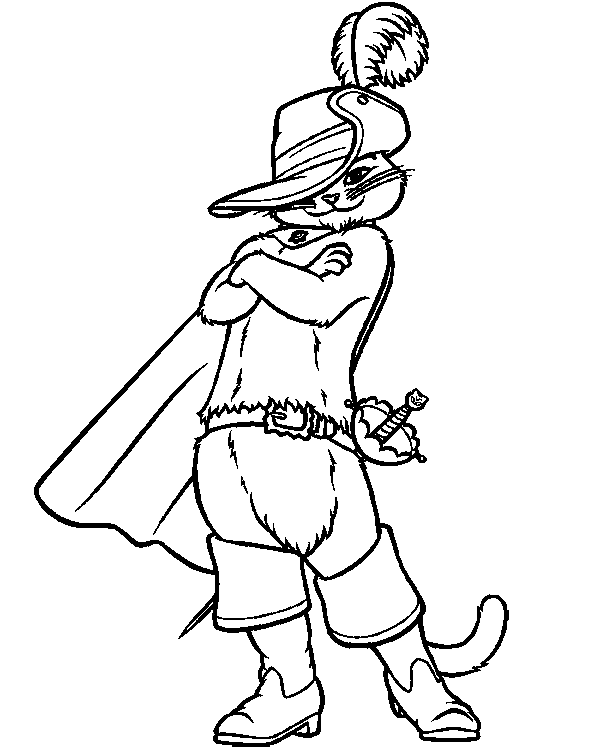 Comprendre un texte littéraire et l’interpréterComprendre un texte littéraire et l’interpréter-Je suis capable de repérer des informations explicites.-Je suis capable de repérer des informations implicites.Contrôler sa compréhension, être un lecture autonome.Contrôler sa compréhension, être un lecture autonome.- Je suis capable de justifier ma réponse.- Je suis capable de citer judicieusement le texte pour justifier ma réponse.Je suis capable de construire une phrase correcte pour répondre à une question.Type de questionsQuestion inventée1. La réponse est écrite dans le texte. 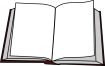 Ta question : 2. Je dois rassembler des indices pour répondre à la question. 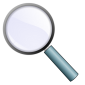 Le Marquis de Carabas est-il habillé lorsqu’il se retrouve dans l’eau ?3. Je dois utiliser mes connaissances pour répondre la question.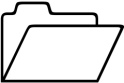 Ta question :